План - конспект урока по акробатике для учащихся 3 классаДата:  Место: спортивный зал МБОУ «СОШ № 21»Время: 40 мин.Задачи: 1.Совершенствование кувырка вперед, назад.2. Разучить акробатическую связку.3. Развивать координацию, силу, гибкостьМетоды проведения: Поточный, фронтальный, групповой  Инвентарь: гимнастические маты.Ч/УСодержание урокаДоз-каОМУІПодготов. часть(12-13 мин)ІІОсновная часть(25 мин)ІІІЗаключит. часть(3-4 мин)1. Построение, рапорт, приветствие, сообщение задач урока.2. Теоретические сведения: тб на занятиях акробатикой.3. Строевые упражнения: перестроение уступом.4. ОРУ поточным способом:И.п. - о.с1 – руки вперед,2 – руки вверх,3 – руки в стороны,4 – и.п.5 – руки в стороны,6 – руки вверх,7 – руки вперед,8 – и.п.И.п. - о.с.1 – руки к плечам,2 – руки вверх, подняться на носки,3 – руки к плечам, опуститься на полную стопу,4 – и.п.И.п. - руки на поясе1 – левую руку к плечу,2 – правую руку к плечу,3 – левую руку вверх,4 – правую руку вверх,5-8 – хлопки над головой.И.п. – руки на поясе1 – наклон влево,2 – и.п.,3 – наклон вправо,4 – и.п.И.п. – о.с1 – согнуть левую, руки разноименно,2 – и.п.,3 – согнуть правую, руки разноименно,4 – и.п.И.п. – о.с.1 – выпад левой вперед, руки в стороны,2 – и.п.,3 – выпад левой в сторону, руки в стороны,4 – и.п.,5-8 – то же с правой.И.п. – руки на поясе1 – левую вперед на носок,2 – и.п.,3 – левую в сторону,4 – и.п.,5-8 – то же с правой.И.п. – руки на поясе1-2 – 2 прыжка на левой,3-4 – 2 прыжка на правой,5-6 – прыжки на 2х,7-8 – повернуться на 360̽ в прыжке.2. Совершенствовать кувырок вперед, назад.1. Повторить группировки.И.п. – руки вверх1-7 – присед в группировке, исправление ошибок,8 – и.п.То же на 4 счетаТо же на 2 счетаИ.п. – лежа на спине, руки вверху1-7 – группировка,8 – и.п.То же на 4 счетаТо же на 2 счетаИ.п. – упор сидя1-7 – сед в группировке,8 – и.п.То же на 4 счетаТо же на 2 счета2. Повторить перекаты.И.п. – группировка лежа на спине, перекат на каждый счет вперед-назад.И.п. – сед в группировке, перекат на каждый счет вперед (руки на голеностопы) – назад (руки на колени).И.п. – упор присев, перекат на каждый счет вперед (руки на голеностопы) – назад (руки на колени), придти в И.п.Серия кувырков вперед.Серия кувырков назад.3. Разучить акробатическую связку.Равновесие на правой (левой), руки в стороны.Выпад правой (левой), руки вперед.Два кувырка вперед, придти в упор присев.Перекат назад, стойка на лопатка, придти в упор присев.Кувырок назад, придти в И.п.Построение.Игра «3, 13, 33».Сообщение домашнего задания.Организованный уход из зала.1,5 мин1 мин1 мин8-10 мин32 счета24 счета32 счета24 счета32 счета24 счета32 счета32 счета32 счета5-7 мин10-12 мин3-4 минВнимание на внешний вид учащихся.Команды: «Направо!», «Налево!», «Кругом!», Следить за осанкой,Спина прямая, голову поднять.После предварительного расчёта по заданию 4 -2- на месте подаётся команда: «По расчёту шагом - Марш!». 4 номера выполняют 4 шага вперед, 2-два, остальные на месте. Считать до 5, т.к. на 5 счет приставляется левая нога.Руки прямые.Спина прямая.Руки прямые.Спина прямая.Наклон глубже.Тянем руку.Носок тянем.Руки прямые.Спину держим ровно.Выпад глубже.Спина прямая.Руки прямые.Носок тянем.Нога прямая.Прыжки под счет.Прыгаем на носках.Ноги прямые.Спина круглая.Руки на голеностопы.Колени слегка разведены.Ноги прижаты к груди.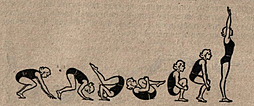 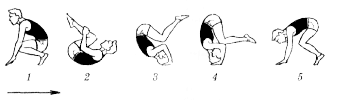 Смотреть за постановкой рук.Не разгибать ноги при выполнении кувырка.Страховка: при необходимости, помочь (под спину) выполнить кувырок.Нога прямая. Смотрим вперед. Руки прямые.Глубокий выпад. Спина прямая. Руки точно вперед.Руки под поясницу. Спину держим ровно. Носки тянем вверх. В коленях не сгибаем ноги.○○ ○ ○ ○ ○ ○ ○ ○ ○ ○               ●